Kom GRATIS med til ligahåndbold i Jysk Arena i starten af 2019 Idræt om Dagen, IF Silkesind og Motionsvenner i Silkeborg Kommune har været så heldige igen at få gratis billetter til en lokal tophåndboldkamp. Denne gang er det med Silkeborg Voels håndboldkvinder der spiller imod stærke TTH Holstebro.Kampen finder sted onsdag d. 16. januar 2019 i Jysk Arena.Kampen begynder kl. 18.30 og vi mødes ude foran indgangen kl. 18.10.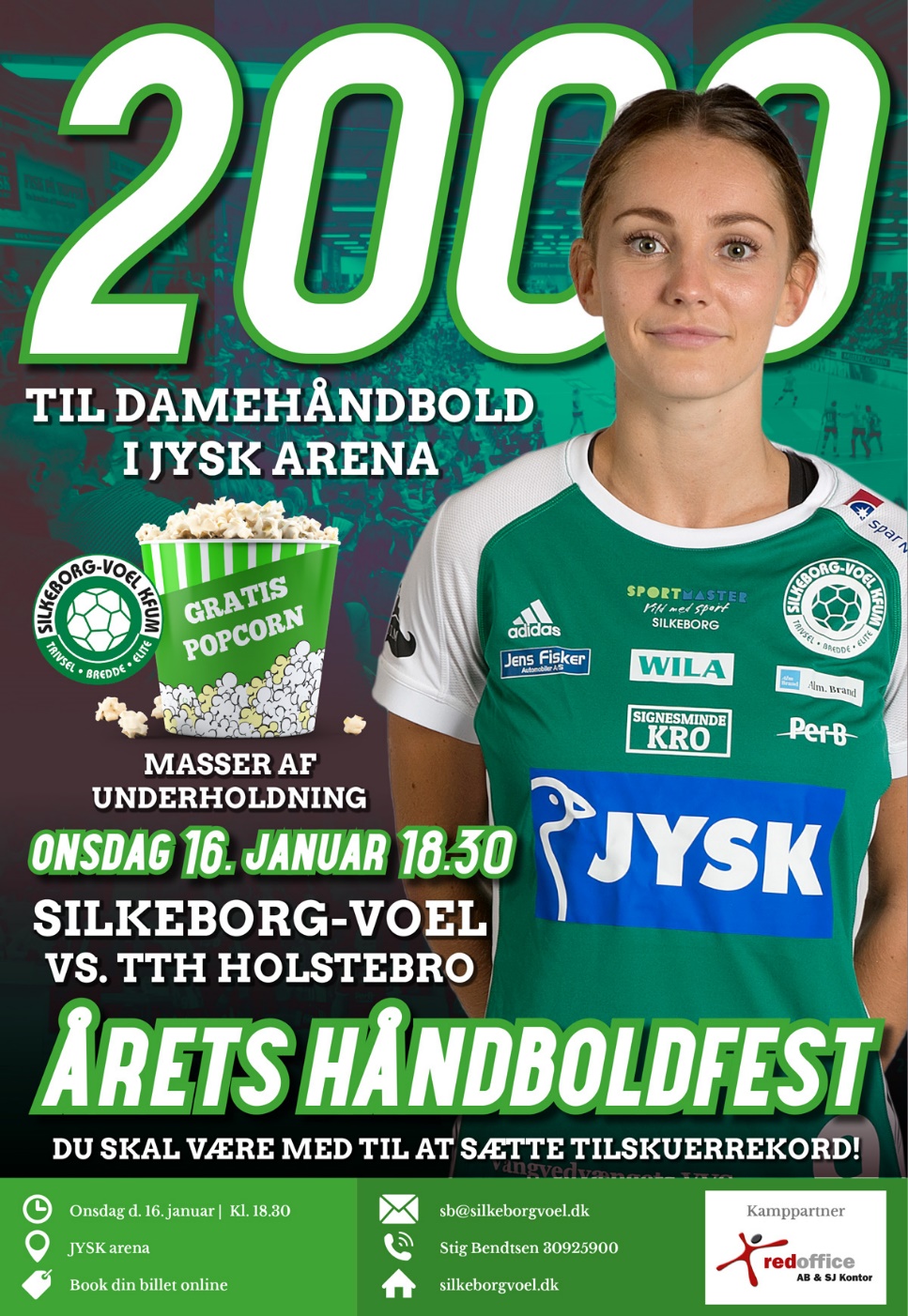 Tilmelding kan ske til Kaspar / Idræt om Dagen på tlf. 20281099 eller mail: kasparginnerup.knudsen@silkeborg.dk og senest mandag d. 7. februar 2019 kl. 12.OBS – du må gerne tage en pårørende eller ven med :)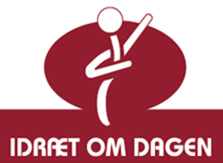 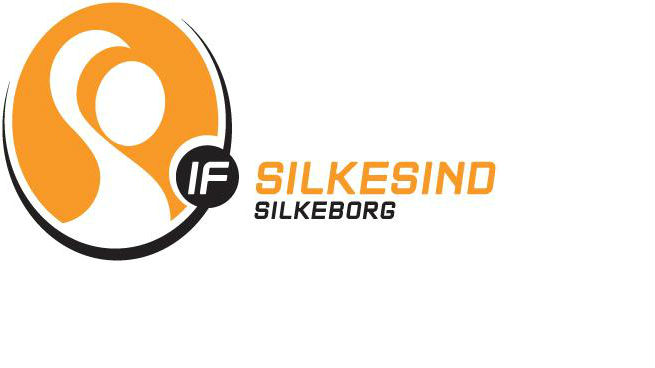 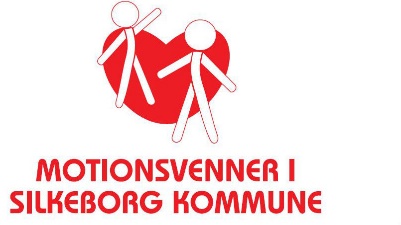 